Министерство культуры Российской ФедерацииФедеральное государственное бюджетное образовательное учреждениевысшего  образования«Северо-Кавказский государственный институт искусств»Кафедра фортепиано и методики      Рабочая программа дисциплиныИтоговая государственная аттестацияНаправление подготовки53.04.01 Музыкально-инструментальное искусство	Направленность (профиль)	«Орган»Квалификация «Магистр»Форма обучения – заочнаяСрок обучения заочная форма - 2 года 6 месяцевНальчик 20211.Цели и задачи государственной итоговой аттестацииЦель итоговой государственной аттестации: установление соответствия подготовки выпускников, завершивших обучение по направлению подготовки 53.04.01  Музыкально-инструментальное искусство, профиль «Орган», требованиям Федерального государственного образовательного стандарта высшего профессионального образования с последующим присвоением студентам квалификации «магистр». Задачи итоговой государственной аттестации – дать объективную оценку наличию у выпускника теоретической и практической профессиональной подготовленности к музыкально-исполнительской, педагогической, научно-методической и научно-исследовательской видам деятельности, предусмотренным ФГОС ВО по данному направлению подготовки.2. Перечень формируемых компетенцийПо завершении государственной итоговой аттестации выпускник должен: УК-1 осуществлять критический анализ проблемных ситуаций на основе системного подхода, вырабатывать стратегию действийУК-2 управлять проектом на всех этапах его жизненного цикла УК-5 анализировать и учитывать разнообразие культур в процессе межкультурного взаимодействияУК-6 определить и реализовать приоритеты собственной деятельности и способы ее совершенствования на основе самооценки ОПК-1 применять музыкально-теоретические и музыкально- исторические знания в профессиональной деятельности, постигать музыкальное произведение в широком культурно-историческом контексте в тесной связи с религиозными, философскими и эстетическими идеями конкретного исторического периодаОПК-4 планировать	собственную	научно-исследовательскую работу, отбирать и систематизировать информацию, необходимую для ее осуществленияПК-2 овладевать разнообразным по стилистике классическим и современным профессиональным репертуаром, создавая индивидуальную художественную интерпретацию музыкальных произведений.Государственная итоговая аттестация (ГИА) – процесс итоговой проверки и оценки знаний, умений, навыков выпускника, полученных в результате освоения основной профессиональной образовательной программы (ОПОП) по направлению подготовки 53.04.01 Музыкально-инструментальное искусство, профиль «Орган». Итоговая аттестация проводится в соответствии с «Положением об итоговой государственной аттестации обучающихся по направлениям подготовки магистратуры ФГБОУ ВО СКГИИ».На государственной  итоговой аттестации выпускник демонстрирует:знание значительного репертуара, включающего произведения зарубежных и отечественных композиторов разных исторических периодов (от периодов барокко и классицизма до XX века включительно), стилей и жанров (сочинения крупной формы – сонаты, вариации, концерты, романтические произведения, сочинения малых форм, а также инструментальную музыку различных жанров), репертуара для различных видов ансамблей; теоретических основ и истории исполнительского искусства, истории создания и развития музыкального (специального) инструмента, развития камерного жанра, методики работы с творческими коллективами различных составов; основных принципов отечественной и зарубежной общей и музыкальной педагогики, различных методов и приемов преподавания; истории развития и современного состояния музыкального образования, педагогики и психологии; целей, содержания, структуры образования; общих форм организации и управления учебной деятельности, основ планирования учебного процесса в учреждениях высшего и среднего профессионального образования, учреждениях дополнительного образования детей, в том числе детских школах искусств и детских музыкальных школах;умение осуществлять на высоком художественном и техническом уровне музыкально-исполнительскую деятельность (соло, в ансамбле, в качестве концертмейстера); выполнять научные исследования и разработки в области музыкального искусства, культуры и образования; владение арсеналом художественно-выразительных средств игры на инструменте для осуществления концертной деятельности в качестве солиста, ансамблиста; профессиональной лексикой, понятийным аппаратом в области истории и теории музыки, методологией анализа различных музыкальных явлений, событий, произведений, методологией научно-исследовательской работы.ГИА магистра включает:- выпускную квалификационную работу (ВКР) –  магистерскую работу,- междисциплинарный государственный экзамен.ГИА проводится согласно утвержденному рабочему учебному плану по направлению подготовки 53.04.01 Музыкально-инструментальное искусство, профиль «Орган» в 5-м семестре третьего года обучения, завершая его.ГИА, включает:- подготовку к процедуре защиты и защиту ВКР (Магистерская работа). Осуществляется в течение 2-х недель и соответствует 3-м зачетным единицам или 108-м часам;- подготовку к сдаче и сдачу государственного экзамена (Исполнение концертной программы).  Осуществляется в течение 2-х недель и соответствует 3-м зачетным единицам или 108-м часам.В соответствии с ФГОС ВО для квалификации (степени) «магистр» выпускная квалификационная работа по направлению подготовки 53.04.01 Музыкально- инструментальное искусство, профиль «Орган» выполняется в форме художественно-творческого проекта или магистерской работы, подготовка которых осуществляется на базе теоретических знаний и практических навыков, полученных обучающимся в течение всего срока обучения.Государственный экзамен содержит в себе- исполнение сольной концертной программы:Содержание программ по всем разделам утверждается на заседании кафедры в октябре месяце учебного года, являющегося  выпускным, и корректируется на заседаниях кафедры в январе данного учебного года. Государственный экзамен имеет своей целью выявление степени комплексной подготовленности выпускников к профессиональной деятельности, носит междисциплинарный характер и проводится по дисциплинам профессионального цикла. - ВКР, Магистерская работа: является самостоятельным научным исследованием, выполняемым под руководством руководителя (для работ, выполняемых на стыке направлений, – с привлечением научных консультантов). Она содержит совокупность научных положений, выдвигаемых автором для публичной защиты, и свидетельствует о способности автора проводить самостоятельные научные исследования, опираясь на теоретические знания и практические навыки.Тематика магистерской работы должна быть направлена на решение профессиональных задач в области истории, теории и практики музыкально-инструментального искусства. В процессе написания магистерской работы студент расширяет и закрепляет теоретические знания, показывает и практические умения систематизировать материал по проблеме исследования, применять полученные знания для решения конкретных исследовательских и профессиональных задач, демонстрирует культуру исследовательской работы, навыки самостоятельной исследовательской и профессиональной деятельности, умение публично защищать основные тезисы работы.Итоговая аттестация «Исполнение сольной концертной программы»Государственный экзамен представляет собой выступление с программой, которая должна включать произведения для инструмента – соло, в том числе: полифоническое сочинение, два-три разностилевых произведения крупной формы.  Критерием оценки служат уверенное и выразительное исполнение экзаменационной программы, включающей в себя произведения, определённой направленности и сложности. Примерные концертные программы Бах. Прелюдия и фуга Ми-бемоль мажор, BWV552Свелинк. Вариации «Mein junges Leben»Видор. Три части из органной симфонии №5, ор.42Бовэ. СаламанкаКлерамбо. Тир части из сюиты Первого тонаБах. Прелюдия и фуга си минор, BWV 544Лист. Прелюдия и фуга BACHТаривердиев. Basso jstinatoМуффат. Токката VБах. Пассакалия BWV 582Дюрюфле. Прелюдия и фуга на имя АленМендельсон. Соната №3, Ля мажорФрескобальди. Токката I (первый том)Бах. Токкат, адажио и фуга До мажор, BWV 564Вьерн. Две пьесы-фантазииАлен. Вариации на тему ЖанекенаСтэндли. Voluntari G-durБах. Фантазия и фуга соль минор, BWV 442Регер. Фантазия и фуга ре минор, ор. 135вМессиан. Две медитации из цикла «Рождество Гсподне» - «Слово» и «Бог среди нас»Букстехуде. МагнификатБах. Токката и фуга ре минор («Дорийская»), BWV 538Эбен. Две части из цикла «Воскресная музыка»Дюпре. Прелюдия и фуга соль минор, ор. 7, №3.Критерием оценки служат уверенное и выразительное исполнение экзаменационной программы, включающей в себя произведения, определённой направленности и сложности.На «отлично» оценивается выступление, которое может быть названо концертным, талантливость исполнителя проявляется в увлечённости исполнением, артистизме, в своеобразии и убедительности интерпретации, владением исполнительской техникой. Грамотность составления регистровок исполняемых произведений, достоверность и аргументированность выводов.На «хорошо» оценивается выступление, в котором продемонстрировано убедительная трактовка исполнения музыкальных произведений, стабильность исполнения, наличие достаточного уровня техники и координации, необходимого для исполнения данной программы.На «удовлетворительно» оценивается однообразное исполнение, наличие неточных штрихов и ритмического рисунка, вялой динамики. Выпускник не достаточно дифференцирует фактуру, исполнение страдает нестабильностью.Рабочая программа составлена в соответствии с требованиями ФГОС ВО по направлению подготовки 53.04.01 Музыкально-инструментальное искусство, направленность (профиль)  «Орган».Программа утверждена на заседании кафедры от 28 августа  2021 года, протокол №1  Зав. кафедрой фортепиано и методики,                        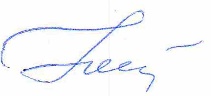 профессор                                                                                                Нестеренко О.В.           Программу составила:профессор				     Нестеренко О.В.	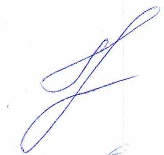 Экспертпрофессор				              Гринченко Г.А.